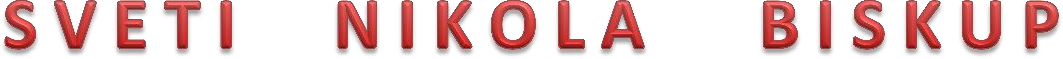 SVETI	BIO	JE	BISKUP.	NA	JE NOSIO	BISKUPSKU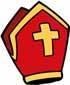 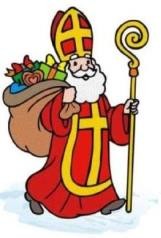 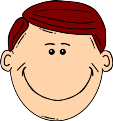 A	U         JE	IMAO	. BIO JE VEOMA DOBAR ČOVJEK.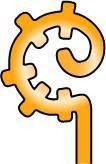 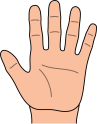 TRI	PUNE	DAO	JE	DA	SPASI	TRI	.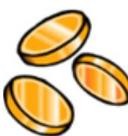 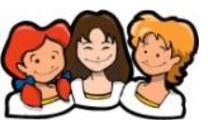 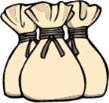 VJEROVAO	JE	U	.	IŠAO	JE  U   I	SVAKI	DAN	SE   BOGU.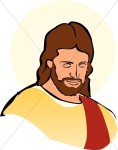 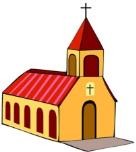 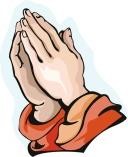 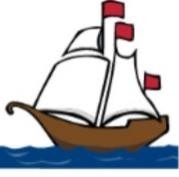 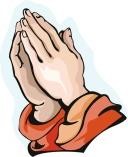 JEDNOM	JE	UPAO	U   .	BISKUP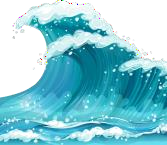 JE	SKLOPIO	.	DUGO	JE	MOLIO	I	   JE	PRESTALA.ZAOKRUŽI TOČAN ODGOVOR.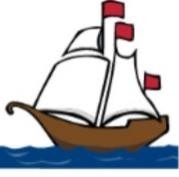 SVETI NIKOLA IMAO JE:  a)	b)	c)NIKOLA JE VJEROVAO U:	a)	b)	c)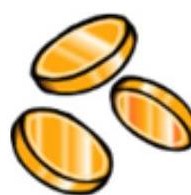 POVEŽI SLIKU I RIJEČ.                                       ZLATNICI BROD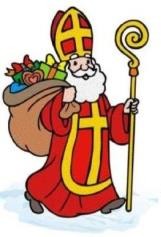 SVETI NIKOLAPRONAĐI I OBOJI ZADANU RIJEČ.B R O D	B R O D O L U J AM O L I T V A	L J U B A V M O L I T V AO L U J A	M O R E O L U J A V A L S V E T I	N I K O L A	D O B R I S V E T I N I K O L A